List of AcronymsContentWho we are	4Understanding of the content for the research study	4Methodology for the study	4Deliverables and Timeline	4Technical capacity	5Annexes	aCVs of the proposed team of Experts	aSupporting documents	aWho we are [Provide a brief organizational/institutional profile; maximum 1 A4 page]Understanding of the content for the research study[Provide you understanding on the content of the research study, and the requested services/outputs to be provided, maximum 1 A4 page]Methodology for the study [Consistent with the Terms of Reference, elaborate and address your understanding on the suggested methodology, considered modifications needed, limitations related to information gathering and analysis, and approach to implement the expected research study.List and describe the different activities for the implementation of the study. Briefly describe roles of the suggested team using the following table. Maximum length up to 5 A4 pages]Deliverables and Timeline [Consistent with the Terms of Reference, elaborate your understanding on the suggested list of deliverables and timeline. Maximum length 2 A4 pages] Technical capacity [Consistent with section “Required qualification, experience and skills” of the Terms of reference, provide at least 5 references in relation to the conduction of evaluation of food safety and quality; laboratory analysis capacity; organisation of multi-stakeholder workshops; training or capacity building in Ivory Coast.][Provide full CVs of the team members as Annex to the proposals. The CVs must be up to 5 pages and provided in English language.  Maximum length 5 A4 pages per CV]Annexes CVs of the proposed team of Experts Supporting documentsAcronymDescriptionNameRole in the studyKey relevant experience Reference/supporting document (please specify: date, name of project, place, funder and funding budget)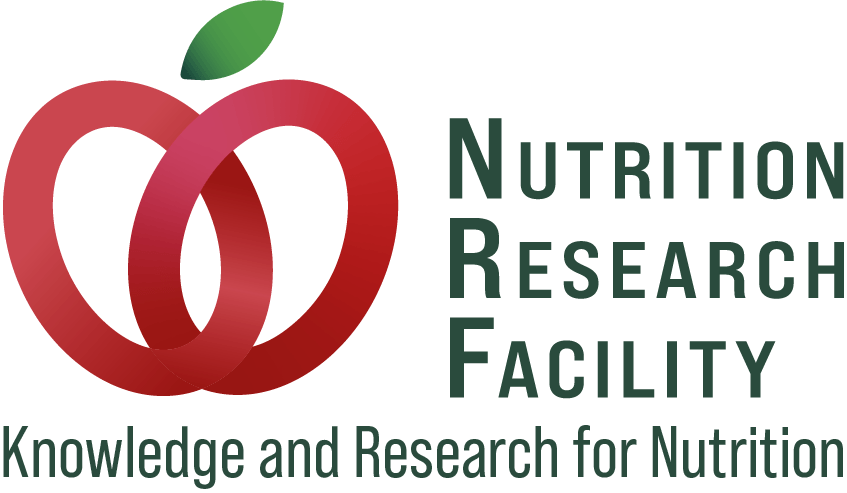 